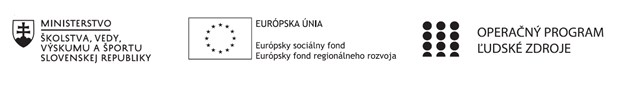 Plán práce/pracovných činnosti pedagogického klubu (príloha ŽoP)Pokyny k vyplneniu Plánu práce/pracovných činností pedagogického klubu:V riadku Prioritná os – VzdelávanieV riadku špecifický cieľ – riadok bude vyplnený v zmysle výzvyV riadku Prijímateľ -  uvedie sa názov prijímateľa podľa zmluvy o poskytnutí nenávratného finančného príspevku (ďalej len "zmluva o NFP")V riadku Názov projektu -  uvedie sa úplný názov projektu podľa zmluvy o NFP, nepoužíva sa skrátený názov projektu V riadku Kód projektu ITMS2014+ - uvedie sa kód projektu podľa zmluvy o NFPV riadku Názov pedagogického klubu (ďalej aj „klub“)– uvedie sa  názov klubu V riadku Počet členov pedagogického klubu -  uvedie sa počet členov klubu (min.3 a max.10)V riadku Školský polrok -  výber z dvoch možnosti: vypĺňa sa za každý polrok zvlášťseptember RRRR – január RRRR február RRRR – jún RRRR V riadku Opis/zameranie a zdôvodnenie činností klubu –  vychádza zo zmluvy o NFP – predmetu podporyV riadku Rámcový program a termíny a dĺžka trvania jednotlivých stretnutí – uvedie sa konkrétny program/hlavné témy na jednotlivé plánované stretnutia v danom školskom polroku; termín realizácie zasadnutí klubu a ich trvanie. Klub sa stretáva maximálne dvakrát mesačne. Dĺžka jedného stretnutia klubu je max. 3 hodiny. V riadku Vypracoval – uvedie sa celé meno a priezvisko osoby, ktorá plán práce klubu vypracovala  V riadku Dátum – uvedie sa dátum vypracovania plánu práce klubuV riadku Podpis – osoba, ktorá plán práce klubu vypracovala sa vlastnoručne   podpíšeV riadku Schválil - uvedie sa celé meno a priezvisko osoby, ktorá plán práce klubu schválila (/koordinátor klubu/vedúci klubu učiteľov) V riadku Dátum – uvedie sa dátum schválenia plán práce klubu V riadku Podpis – osoba, ktorá plán práce klubu schválila sa vlastnoručne podpíše.Prioritná osVzdelávanieŠpecifický cieľ1.1.1 Zvýšiť inkluzívnosť a rovnaký prístup ku kvalitnému vzdelávaniu a zlepšiť výsledky a kompetencie detí a žiakovPrijímateľZŠ Károlya Szemerényiho s VJMNázov projektuInovácia foriem a metód výchovno – vzdelávacieho procesu v TvrdošovciachKód projektu  ITMS2014+312011S214Názov pedagogického klubu Pedagogický klub čitateľskej gramotnostiPočet členov pedagogického klubu6Školský polrok september 2019 – január 2020Opis/zameranie a zdôvodnenie činností pedagogického klubu: Pedagogický klub čitateľskej gramotnosti pozostáva zo šiestich členov, tvoria ho učiteľky prvého aj druhého stupňa základnej školy. Klub je zameraný na zavedenie inovácií v nasledovných vyučovacích predmetoch: Slovenský jazyk a slovenská literatúra, Občianska náuka, Dejepis. V rámci predmetu Slovenský jazyk a slovenská literatúra sa zameriame na rozvoj čítania s porozumením vo vybraných ročníkoch. Čitateľská gramotnosť je v súčasnej dobe na Slovensku podľa meraní PISA na veľmi nízkej úrovni, preto sme sa zamerali na rozvoj tejto oblasti u našich žiakov. Našim cieľom bude, aby žiaci vedeli pracovať s rôznymi druhmi textov, vyhľadávať informácie rôzneho druhu  v daných textoch, rozvíjať vedomosti a čitateľské schopnosti žiakov. Na extra hodinách v rámci predmetu Občianska výchova budeme rozoberať tému Ekonómiu a ekonomika.  Finančná gramotnosť je v súčasnom svete veľmi dôležitá. Pre úspešnú realizáciu vzdelávania v oblasti finančnej gramotnosti  je najdôležitejšie jej porozumieť.  Vychovávame mladých ľudí, ktorí by mali byť schopní poznať rozdiel medzi debetnou a kreditnou kartou. Popri finančnej gramotnosti neoddeliteľnou súčasťou hodín občianskej výchovy sú témy láska, manželstvo a skorý sexuálny život.  Ako vyplýva z učebných osnov,  je  dobré  a  často  aj  potrebné venovať sa témam súvisiacim so sexualitou.Na hodinách dejepisu sa budeme hlbšie venovať témam: pravek, starovek, stredovek. Uvedené historické obdobie budú deťom predstavené hravo, pomocou inovatívnych vyučovacích metód.  Jednotlivé témy, ktoré sme si zvolili v našom rámcovom programe, sú prispôsobené veku cieľových skupín. Naše zameranie nebude len o edukačnej činnosti, ale našim cieľom bude zamerať sa aj na využívanie rôznych inovatívnych metód vo vyučovaní.Skúsenosti nadobudnuté pri realizácii projektu budeme následne reprodukovať a posúvať aj kolegomnezapojeným do projektu. Rámcový program a termíny a dĺžka trvania jednotlivých stretnutí školský  rok 2019-2020 školský  rok 2019-2020 školský  rok 2019-2020 školský  rok 2019-2020 školský  rok 2019-2020 školský  rok 2019-2020 1.polrok1.polrok1.polrok1.polrok1.polrok1.polrokpor. číslo stretnutiatermín stretnutiadĺžka trvania stretnutiamiesto konaniatéma stretnutiarámcový program stretnutia1. 17.09.2019 3h ZŠ K. Szemerényiho s VJM Činnosti pedagogického klubu, Inovatívne metódyVypracovanie plánu pedagogického klubu na daný polrok2. 24.09.2019 3hZŠ K. Szemerényiho s VJM Rodina a spoločnosť, Ekonómia a ekonomika, PravekAnalýza vyučovacích hodínMetodika k vyučovacím hodinám3. 08.10.2019 3hZŠ K. Szemerényiho s VJM Vzdelávanie a práca, Ekonómia a ekonomika, PravekAnalýza vyučovacích hodínMetodika k vyučovacím hodinám4. 22.10.2019 3hZŠ K. Szemerényiho s VJM Vzdelávanie a práca, Ekonómi a ekonomika, PravekAnalýza vyučovacích hodínMetodika k vyučovacím hodinám5. 12.11.2019 3hZŠ K. Szemerényiho s VJM Voľný čas a záľuby, Ekonómia a ekonomika, PravekAnalýza vyučovacích hodínMetodika k vyučovacím hodinám6. 26.11.2019 3hZŠ K. Szemerényiho s VJM Voľný čas a záľuby, Ekonómia a ekonomika, Pravek, ManželstvoAnalýza vyučovacích hodínMetodika k vyučovacím hodinám7. 03.12.2019 3hZŠ K. Szemerényiho s VJM Obchod a služby, Starovek, ManželstvoAnalýza vyučovacích hodínMetodika k vyučovacím hodinám8. 17.12.2019 3hZŠ K. Szemerényiho s VJM Obchod a služby, Starovek, Problémy mladýchAnalýza vyučovacích hodínMetodika k vyučovacím hodinám9. 14.01.2020 3hZŠ K. Szemerényiho s VJM Človek a príroda, Starovek, Problémy mladýchAnalýza vyučovacích hodín10. 21.01.2020 3hZŠ K. Szemerényiho s VJM Veda a technika, Starovek, Problémy mladýchVyhodnotenie činnosti pedagogického klubu v I. polrokuVypracoval (meno, priezvisko)Mgr. Beatrix BujákováDátum17.09.2019PodpisSchválil (meno, priezvisko)Dátum17.09.2019Podpisškolský  rok 2019-2020 školský  rok 2019-2020 školský  rok 2019-2020 školský  rok 2019-2020 školský  rok 2019-2020 školský  rok 2019-2020 2.polrok2.polrok2.polrok2.polrok2.polrok2.polrokpor. číslo stretnutiatermín stretnutiadĺžka trvania stretnutiamiesto konaniatéma stretnutiarámcový program stretnutia1.05.02.2020 3h ZŠ K. Szemerényiho s VJMPlán pedagogického klubu na 2. polrokVypracovanie plánu pedagogického klubu na daný polrok2.26.02.2020 3hZŠ K. Szemerényiho s VJMČítanie s porozumenímStarovekProblémy mladýchBloomova taxonómiaAnalýza vyučovacích hodínMetodika k vyučovacím hodinám3.11.03.2020 3hZŠ K. Szemerényiho s VJMČítanie s porozumenímStredovekProblémy mladýchTechniky tvorivého písaniaAnalýza vyučovacích hodínMetodika k vyučovacím hodinám4.18.03.2020 3hZŠ K. Szemerényiho s VJMČítanie s porozumenímStredovekZávislostiTvroba interaktívnych učebných pomôcokAnalýza vyučovacích hodínMetodika k vyučovacím hodinám5.08.04.2020 3hZŠ K. Szemerényiho s VJMČítanie s porozumenímStredovekZávislostiSúvislý a nesúvislý textAnalýza vyučovacích hodínMetodika k vyučovacím hodinám6.22.04.2020 3hZŠ K. Szemerényiho s VJMČítanie s porozumenímStredovekProtidrogová prevencia DramatizáciaAnalýza vyučovacích hodínMetodika k vyučovacím hodinám7.06.05.2020 3hZŠ K. Szemerényiho s VJMČítanie s porozumenímNovovekAlkohol a iné závislostiNetradičné hodinyAnalýza vyučovacích hodínMetodika k vyučovacím hodinám8.20.05.2020 3hZŠ K. Szemerényiho s VJMČítanie s porozumenímNovovekChoroby 21. storočiaAktivizujúce metódyAnalýza vyučovacích hodínMetodika k vyučovacím hodinám9.03.06.2020 3hZŠ K. Szemerényiho s VJMČítanie s porozumenímNovovekHrozby našej dobyHravé čítanieAnalýza vyučovacích hodín10.17.06.2020 3hZŠ K. Szemerényiho s VJMZhrnutie poznatkovVyhodnotenie činnosti pedagogického klubu v II. polroku